La Chirologie avec Tarek		Nos mains sont notre premier outil naturel pour nous permettre de prendre notre vie à bras le corps, à pleines mains !Leurs lignes de force ont différentes significations, différentes symboliques, et connaître leurs sens permet de mieux comprendre notre personnalité, nos capacités, nos talents.Au plaisir de vous transmettre cette expérience et ce Savoir.Qu’est-ce que la chirologie ?Pour la science, la Chirologie est l’étude de la forme et des lignes de la main.Elle va donc être un outil :pour mieux se connaîtrepour mieux connaître et donc comprendre et les personnes de notre entourage.pour trouver une solution à nos problèmes psychologiques et parfois matériels.pour diriger des enfants ou des adolescents vers un métier qui correspond à leurs mains.En divination, c’est un moyen direct de prédire l’avenir :connaître notre évolution probable sur toute une vie (par exemple en suivant la ligne de vie pour la santé et la ligne de destinée ou de chance pour les événements).prédire un événement avant son arrivée et essayer de l’éviter.Je vous propose un atelier pour aborder les thèmes suivants Connaître la personnalité à travers la forme des mains, des doigts.Connaître la personnalité par l’étude des monts des la main et des lignes principales.Connaître l’évolution sentimentale et professionnelle par l’étude des lignes principales et exceptionnelles.Apprendre à faire des prévisions par les lignes de la main avec des dates précises (avec des exercices concrets).Apprendre à analyser la vitalité et carences de santé révélées par les lignes de la main (sans donner de diagnostic).Et Surtout vous donner les clefs pour faire la synthèse des tous les signes cachés aux creux de nos mains, suivant une méthode personnelle basée sur une expérience de 20 ans de pratique professionnelle de la Chirologie.Présentation de Tarek Astrologue et chirologue professionnel depuis 25 ans, je suis émerveillé tous les jours par la précision étonnante des lignes de la main sur le plan des prévisions et de la compréhension du destin de mes consultants.Je dis destin car les lignes de la main indiquent toutes les étapes de la vie. Avec une formation classique en astrologie traditionnelle rien ne me prédisposait, apparemment, à la chirologie. C’est un vieux sage d’origine moyen orientale qui « au hasard » d’une rencontre m’a initié à cette science millénaire.Aujourd’hui, je transmets mon savoir et mon expérience des lignes de la main à travers des cours et des conférences surtout à Paris.Cours des lignes de la main D’une précision troublante aussi bien au niveau des évènements que dans le temps, l’étude des lignes de la main est un moyen efficace de connaître le passé, le présent et le futur.J’enseigne une méthode accessible à tous pour lire les lignes de la main et découvrir votre personnalité, votre avenir, ainsi que celui des autres.Cours donné par Tarek, praticien et formateur en chirologie depuis plus  de 20 ans.Ateliers de chirologie 2018 à NEUCHÂTEL : Le samedi 3 et le dimanche 4 nov. 2018 De 14h à 19hContactJoanie Zehnder 079 735 94 24joanie@synae.chCentre RELIANCE Thérapie Grand-Rue 222035 Corcelles Tarek NaamanParis – Neuchâtel 00 33 6 88 08 62 83tarekavenir@gmail.com      www.tareknaaman.frUne nouvelle Méthode pour déchiffrer les mystères de la mainCours de Chirologieavec Tarek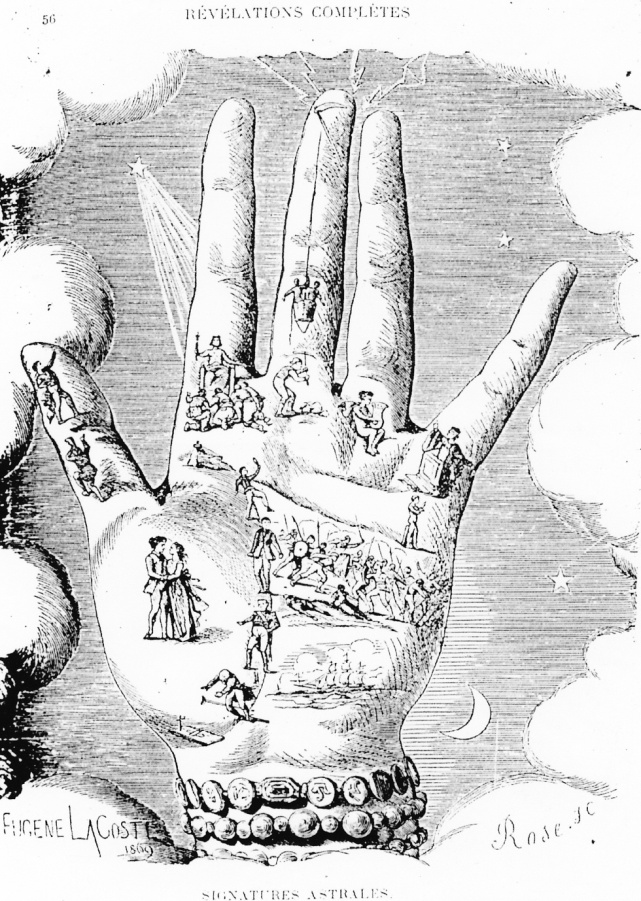 